A Mozgássérültek Budapesti Egyesülete „A mozgássérült emberek helyi szintű mozgalmának megerősödése” című programunk keretében Budapest további hét kerületében kíván önsegítő szervezetet létrehozni. A programot a Norvég Civil Alap támogatja.Célunk olyan kerületi szervezetek megalakulásának elősegítése, amelyek feltárják a helyi közösségben élő mozgássérült személyek előtt álló, a helyi szabályozásból, az épített környezet akadálymentességének vagy a sajátos igényeiknek megfelelő szolgáltatások hiányából adódó nehézségeket. Célunk továbbá, hogy képzésekkel, tapasztalatok megosztásával megerősítsük a már működő kerületi szervezeteinket, létrehozzuk és elősegítsük az új és már működő szervezetek közötti kapcsolatot. E célok elérés érdekében 8 alkalomból áll tréning sorozatunk tartunk. A tréningeket a Lurdy Házban (Budapest, IX. kerület Könyves Kálmán 12-14. (MBE-ETIKK III. emeleti Iroda) kerül megtartásra, mind az épület mind pedig az iroda teljes mértékben akadálymentes. A tréningen résztvevők online és papíralapon is megkapják a meghívójukat. A tréningek anyagait a résztvevők nyomtatott formában megkapják. Az tréningen elhangzó előadások kivonatát az MBE honlapján meg lehet tekinteni. A program megkezdése előtt online és személyes megkeresések alapján kerestük meg a résztvevőket. Önkénteseket keresünk hirdetések melyet az Egyesület Facebook oldalán jelentettünk meg a következő adatokon látható: 07. 20. - 431 fő látta; 07. 21. - 556 fő látta; 07. 22. - 114 fő látta; 08.03. - 591 fő látta; 08. 12. - 435 fő látta.A tréningekről készült fotókat szintén az Egyesület Facebook oldalán lehet megtekinteni.A tréningek végén a résztvevők egy kérdőív segítségével jelzik vissza a szervezők felé,a véleményüket az elhangzottakról.Időpont: 2015. augusztus 27-én 10 óraHelyszín: Lurdy Ház, Budapest, IX. kerület Könyves Kálmán 12-14. (MBE-ETIKK III. emeleti Iroda) Témája: A Mozgássérültek Budapesti Egyesületének feladata, tevékenységeElőadó: Hraskó Ildikó szociális munkásA tréning résztvevői számára megbeszélést tartottunk és a pályázattal kapcsolatos kötelező dokumentációt elkészítettük.A tréning során az MBE működésének bemutatásával ismertettük meg a résztvevőket. Az ez előadás kereteink belül példákkal mutatattuk be, hogy hogyan lehet létre hozni egy egyesületet, milyen törvényi hátér szabályozza a működését, milyen feladatai vannak, milyen tisztségviselőkkel kell rendelkeznie, mi a tagság kötelezettsége és haszna.A tréningen 31 fő vett részt. A résztvevőkkel megkötöttük az önkéntes szerződéseket, aláírták a jelenléti ívet, fényképek készültek az előadás során, a programon résztvevők írásos anyagot kaptak a hallottakról.25 fő töltötte ki a kérdőívünket, mellyel visszajelezték a tapasztalataikat.21 fő budapesti és 4 fő vidéki lakhellyel rendelkező ember vett rész a tréningen. 8 fő dolgozik, 10 nyugellátásba részesül, 7 fő egyéb ellátásba részesül.Az kérdőív alapján a tréningtől a résztvevők új ismeretek szerzését várják el, gyakorlati eszközöket, melyeket a munkájuk során feltudják használni, információ szerzés, új kapcsolatok megszerzése, közérdekű információk megszerzése.A következő témákat szeretnék hallani az előadásokon:Akadálymentesítés, új törvényi háttér, napi aktualitások, munkavilága, társadalmi összetartozás.A tréningekről készült fotókat szintén az Egyesület Facebook oldalán lehet megtekinteni.Időpont: 2015. augusztus 31-én 10 óraHelyszín: Lurdy Ház, Budapest, IX. kerület Könyves Kálmán 12-14. (MBE-ETIKK III. emeleti Iroda) httpTéma: Esélyegyenlőségi tréningFelelős: Süle-Szigeti AttilaKözreműködők: Szente Judit, Pencsev-Kolev Anett, Szabóné Benedek ZsófiaA tréning során a különböző fogyatékkal élőkkel kapcsolatos információkat kaptak a hallgatók. Látássérültekről, hallássérültekről, mozgássérültekről, és értelmi sérültekről szóltak az előadások. A tréningen belül speciális eszközről, (melyek a mindennapokat könnyítik meg) volt bemutató.A tréningen 28 fő vett részt. A résztvevőkkel megkötöttük az önkéntes szerződéseket, aláírták a jelenléti ívet, fényképek készültek az előadás során, a programon résztvevők írásos anyagot kaptak a hallottakról.21 fő töltötte ki a kérdőívünket, mellyel visszajelezték a tapasztalataikat.15 fő budapesti és 6 fő vidéki lakhellyel rendelkező ember vett rész a tréningen. 10 fő dolgozik, 8 nyugellátásba részesül, 2 fő egyéb ellátásba részesül.Az kérdőív alapján a tréningtől a résztvevők új ismeretek szerzését várják el, gyakorlati eszközöket, melyeket a munkájuk során feltudják használni, információ szerzés, új kapcsolatok megszerzése, közérdekű információk megszerzése.A következő témákat szeretnék hallani az előadásokon:Akadálymentesítés, új törvényi háttér, napi aktualitások, munkavilága, társadalmi összetartozás, a fogyatékkal élők számára elérhető szociális szolgáltatások és ellátások.A tréningekről készült fotókat szintén az Egyesület Facebook oldalán lehet megtekinteni.Időpont: 2015. szeptember 14. 10 óraHelyszín: Lurdy Ház, Budapest, IX. kerület Könyves Kálmán 12-14. (MBE-ETIKK III. emeleti Iroda) httpTéma: Fogyatékos emberek jogainak ismereteElőadó: dr. Hegedűs LajosA fogyatékosság fogalmi rendszerének bemutatása történelmi korok tekintetében.Tapasztalatcsere: Földesi ErzsébetA II. kerületi klubvezető bemutatta a saját csoportjának a munkásságát, programjait, nehézségeit.A tréningen 32 fő vett részt. Fényképek készültek az előadás során, a programon résztvevők írásos anyagot kaptak a hallottakról.16 fő töltötte ki a kérdőívünket, mellyel visszajelezték a tapasztalataikat.14 fő budapesti és 2 fő nem töltötte ki a lakhellyel kapcsolatos kérdést. 8 fő dolgozik, 5 nyugellátásba részesül, 3 fő egyéb ellátásba részesül.A következő témákat hallgatnának a tréningen résztvevők: Új ismeretek, munkavállalásokkal kapcsolatos infók, jogi infók.A tréningekről készült fotókat szintén az Egyesület Facebook oldalán lehet megtekinteni.Időpont: 2015. szeptember 21. 10 óraHelyszín: Lurdy Ház, Budapest, IX. kerület Könyves Kálmán 12-14. (MBE-ETIKK III. emeleti Iroda) httpTéma: Fogyatékos emberek részére nyújtott ellátások és szolgáltatásokElőadó: dr. Hegedűs LajosAz előadás során a gyermekvédelmi és szociális törvény által meghatározott ellátásokat és szolgáltatásokat ismertette az előadó:Pénzbeli/természetbeni ellátásokIntézményi háttér/szolgáltatásokA tréningen 31 fő vett részt. Fényképek készültek az előadás során, a programon résztvevők írásos anyagot kaptak a hallottakról.18 fő töltötte ki a kérdőívünket, mellyel visszajelezték a tapasztalataikat.16 fő budapesti és 2 fő nem töltötte ki a lakhellyel kapcsolatos kérdést. 8 fő dolgozik, 5 nyugellátásba részesül, 3 fő egyéb ellátásba részesül.A következő témákat hallgatnának a tréningen résztvevők: Jogszabályok naprakész ismerete, klubélet jobbá tételéhez segítség, ismeretszerzés.A tréningekről készült fotókat szintén az Egyesület Facebook oldalán lehet megtekinteni.Időpont: 2015.október 05. 10 óraHelyszín: Lurdy Ház, Budapest, IX. kerület Könyves Kálmán 12-14. (MBE-ETIKK III. emeleti Iroda) httpTéma: A programszervezés technikáiElőadó: Süle-Szigeti AttilaA tréning során a programszervezés technikáiról hallgatunk előadást.A tréningen 29 fő vett részt. A résztvevők aláírták a jelenléti ívet, fényképek készültek az előadás során, a programon résztvevők írásos anyagot kaptak a hallottakról.13 fő töltötte ki a kérdőívünket, mellyel visszajelezték a tapasztalataikat.13 fő budapesti töltötte ki a lakhellyel kapcsolatos kérdést. 8 fő dolgozik, 5 nyugellátásba részesül.Időpont: 2015.október 13. 10 óraHelyszín: Lurdy Ház, Budapest, IX. kerület Könyves Kálmán 12-14. (MBE-ETIKK III. emeleti Iroda) httpTéma: Tapasztalat csereElőadó: Hraskó Ildikó	Dr. Szalkó Anna	Halas EmeseA tapasztalat csere alkalmával a már működő helyi szervezetek vezetői és az újonnan létre jövő szervezetek leendő vezetői beszélgettek a jó gyakorlatokról, a szervezés, működtetés lehetőségeiről és nehézségeiről.A tapasztalat cserén 22 fő vett részt. A résztvevők aláírták a jelenléti ívet, fényképek készültek az előadás során.Időpont: 2015.október 19. 10 óraHelyszín: Lurdy Ház, Budapest, IX. kerület Könyves Kálmán 12-14. (MBE-ETIKK III. emeleti Iroda) httpTéma: Akadálymentetés és egyetemes tervezésElőadó: Fördös-Hódy ErzsébetA tréning során az akadálymentesítés törvényi hátterét, jó és rossz példáit ismerhettük meg. Az előadó az egyetemes tervezést mutatta meg.Egy kerekes székes fiatalember egy napját mutatta be fényképek segítségével, így a gyakorlatba is megnézhettük az akadálymentesítés jó és rossz példáját.A tréningen 45 fő vett részt. A résztvevők aláírták a jelenléti ívet, fényképek készültek az előadás során, a programon résztvevők írásos anyagot kaptak a hallottakról.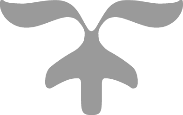 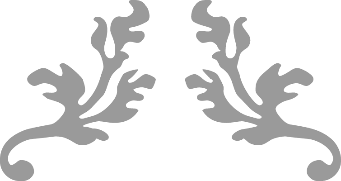 